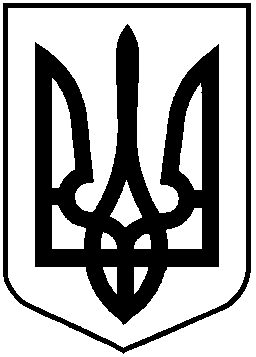 НАЦІОНАЛЬНА КОМІСІЯ З ЦІННИХ ПАПЕРІВ ТА ФОНДОВОГО РИНКУ                                                         Р І Ш Е Н Н Я   11.06.2020				м. Київ				№298Відповідно до пункту 13 статті 8 Закону України «Про державне регулювання ринку цінних паперів в Україні», Закону України від 12 вересня 2019 року № 79-ІХ «Про внесення змін до деяких законодавчих актів України щодо удосконалення функцій із державного регулювання ринків фінансових послуг»Національна комісія з цінних паперів та фондового ринкуВ И Р І Ш И Л А:1. Схвалити проєкт рішення Національної комісії з цінних паперів та фондового ринку «Про внесення змін до Положення про сертифікацію фахівців з питань фондового ринку» (далі – Проєкт), що додається.2. Департаменту методології регулювання професійних учасників ринку цінних паперів (Курочкіна І.) забезпечити: оприлюднення цього Проєкту на офіційному вебсайті Національної комісії з цінних паперів та фондового ринку;подання цього Проєкту для погодження до заінтересованих органів.3. Контроль за виконанням цього рішення залишаю за собою.          Голова Комісії							Т. ХромаєвПротокол засідання Комісії від  11.06.2020    № 30Про схвалення проєкту рішення Національної комісії з цінних паперів та фондового ринку «Про внесення змін до Положення про сертифікацію фахівців з питань фондового ринку»